Master’s Course QuestionnaireThis questionnaire will allow you to describe, in a systematic way, your reactions to this Master’s programme. Please respond truthfully. It is important to respond to every item. Your answers will be confidential and the results will help us in reviewing the programme and provide valuable input to future programme design.First of all, please tell us why you chose this particular Master’s Degree programme. (Please tick all that apply)To enhance my professional development 	To enhance my academic knowledge & research skills As a stepping-stone for entry to a doctorate programmeGeneral interest in the area of _Other ______________________________________________Thinking now about your overall experience of this programme, please answer the following questions as honestly as you can, indicating how strongly you agree with each of the statements.The responses in this section mean: = agree = agree somewhat = unsure/not applicable = disagree somewhat = disagree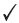 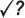 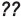 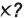 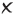 The course/programme was well organised. The information supplied prior to the course was an accurate reflection of the actual course.The intended course outcomes were clear to me. Course content and learning activities matched my expectations. The individual modules complemented each other to form a cohesive programme.I had access to sufficient materials to support my learning (handouts, library, Blackboard).The course co-coordinators were approachable and open.The coursework, assessment and learning activities matched the objectives set out by the staff.The lecturing and tutorial staff demonstrated subject expertise.Discussion, critique and debate were welcomed.There was ample opportunity to develop individual and team-based skills.I found the course worthwhile and enjoyable.= easy        = fairly easy        = fairly challenging       = very challenging= easy        = fairly easy        = fairly challenging       = very challenging= easy        = fairly easy        = fairly challenging       = very challenging= easy        = fairly easy        = fairly challenging       = very challenging= easy        = fairly easy        = fairly challenging       = very challenging= easy        = fairly easy        = fairly challenging       = very challengingHow challenging  (overall) did you find this programme?How challenging  (overall) did you find this programme?= very likely        = quite likely        = not likely        = not at all likely= very likely        = quite likely        = not likely        = not at all likely= very likely        = quite likely        = not likely        = not at all likely= very likely        = quite likely        = not likely        = not at all likely= very likely        = quite likely        = not likely        = not at all likely= very likely        = quite likely        = not likely        = not at all likelyHow likely are you to recommend this course to interested colleagues/peers?How likely are you to recommend this course to interested colleagues/peers?This programme is a 90 ECTS full-time course.  This means that on average students will need to invest 40 hours of total student effort per week, in each semester, in order to achieve the learning outcomes.  Overall, do you think this is a true reflection of the student effort required to meet the course objectivesThis programme is a 90 ECTS full-time course.  This means that on average students will need to invest 40 hours of total student effort per week, in each semester, in order to achieve the learning outcomes.  Overall, do you think this is a true reflection of the student effort required to meet the course objectivesNoYesPlease give a reason for your answer. ___________________________________________________________________________________________________________________________________________________________________________________________________________________________________________________________________________________________________________________________________________________________________________What was good about this course?___________________________________________________________________________________________________________________________________________________________________________________________________________________________________________________________________________________________________________________________________________________________________________What was not so good about this course?___________________________________________________________________________________________________________________________________________________________________________________________________________________________________________________________________________________________________________________________________________________________________________What suggestions can you offer that would help make this module a more valuable learning experience for you?_________________________________________________________________________________________________________________________________________________________________________________________________________________________________________________________________________________________________________________________________________________________________________________________________________________________________________________________________________________________________________________________________________________________________________________________________________________________________Please give a reason for your answer. ___________________________________________________________________________________________________________________________________________________________________________________________________________________________________________________________________________________________________________________________________________________________________________What was good about this course?___________________________________________________________________________________________________________________________________________________________________________________________________________________________________________________________________________________________________________________________________________________________________________What was not so good about this course?___________________________________________________________________________________________________________________________________________________________________________________________________________________________________________________________________________________________________________________________________________________________________________What suggestions can you offer that would help make this module a more valuable learning experience for you?_________________________________________________________________________________________________________________________________________________________________________________________________________________________________________________________________________________________________________________________________________________________________________________________________________________________________________________________________________________________________________________________________________________________________________________________________________________________________Please give a reason for your answer. ___________________________________________________________________________________________________________________________________________________________________________________________________________________________________________________________________________________________________________________________________________________________________________What was good about this course?___________________________________________________________________________________________________________________________________________________________________________________________________________________________________________________________________________________________________________________________________________________________________________What was not so good about this course?___________________________________________________________________________________________________________________________________________________________________________________________________________________________________________________________________________________________________________________________________________________________________________What suggestions can you offer that would help make this module a more valuable learning experience for you?_________________________________________________________________________________________________________________________________________________________________________________________________________________________________________________________________________________________________________________________________________________________________________________________________________________________________________________________________________________________________________________________________________________________________________________________________________________________________Please give a reason for your answer. ___________________________________________________________________________________________________________________________________________________________________________________________________________________________________________________________________________________________________________________________________________________________________________What was good about this course?___________________________________________________________________________________________________________________________________________________________________________________________________________________________________________________________________________________________________________________________________________________________________________What was not so good about this course?___________________________________________________________________________________________________________________________________________________________________________________________________________________________________________________________________________________________________________________________________________________________________________What suggestions can you offer that would help make this module a more valuable learning experience for you?_________________________________________________________________________________________________________________________________________________________________________________________________________________________________________________________________________________________________________________________________________________________________________________________________________________________________________________________________________________________________________________________________________________________________________________________________________________________________Please give a reason for your answer. ___________________________________________________________________________________________________________________________________________________________________________________________________________________________________________________________________________________________________________________________________________________________________________What was good about this course?___________________________________________________________________________________________________________________________________________________________________________________________________________________________________________________________________________________________________________________________________________________________________________What was not so good about this course?___________________________________________________________________________________________________________________________________________________________________________________________________________________________________________________________________________________________________________________________________________________________________________What suggestions can you offer that would help make this module a more valuable learning experience for you?_________________________________________________________________________________________________________________________________________________________________________________________________________________________________________________________________________________________________________________________________________________________________________________________________________________________________________________________________________________________________________________________________________________________________________________________________________________________________Please give a reason for your answer. ___________________________________________________________________________________________________________________________________________________________________________________________________________________________________________________________________________________________________________________________________________________________________________What was good about this course?___________________________________________________________________________________________________________________________________________________________________________________________________________________________________________________________________________________________________________________________________________________________________________What was not so good about this course?___________________________________________________________________________________________________________________________________________________________________________________________________________________________________________________________________________________________________________________________________________________________________________What suggestions can you offer that would help make this module a more valuable learning experience for you?_________________________________________________________________________________________________________________________________________________________________________________________________________________________________________________________________________________________________________________________________________________________________________________________________________________________________________________________________________________________________________________________________________________________________________________________________________________________________